Świadomy odpowiedzialności karnej za składanie fałszywego oświadczenia oświadczam, że w okresie ostatnich 5 lat, a jeżeli okres prowadzenia działalności jest krótszy - w tym okresie wykonałem/wykonaliśmy następujące roboty budowlane odpowiadające warunkom udziału w postępowaniu określonym w Rozdziale VIII ust. 2 pkt 4 lit a SWZ IDW:UWAGA – Wykonawca zobowiązany jest załączyć do powyższego wykazu dowody określające, czy  roboty budowlane zostały wykonane należycie, przy czym dowodami, o których mowa, są referencje bądź inne dokumenty sporządzone przez podmiot, na rzecz którego roboty budowlane zostały wykonane, a jeżeli Wykonawca z przyczyn niezależnych od niego nie jest w stanie uzyskać tych dokumentów - inne odpowiednie dokumenty.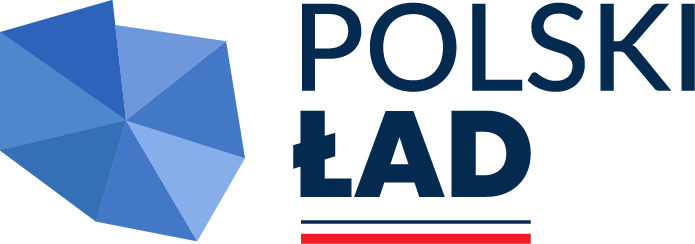 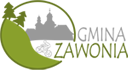 Realizacja inwestycji finansowana będzie ze środków Programu Rządowego Fundusz POLSKI ŁAD: Program Inwestycji StrategicznychRealizacja inwestycji finansowana będzie ze środków Programu Rządowego Fundusz POLSKI ŁAD: Program Inwestycji StrategicznychGmina Zawoniaul. Trzebnicka 1155-106 ZawoniaPlatforma: https://platformazakupowa.pl/pn/zawonia    Strona internetowa postepowania: https://platformazakupowa.pl/pn/zawonia WYKAZ ROBÓT BUDOWLANYCH  WYKAZ ROBÓT BUDOWLANYCH  Nazwa WykonawcyAdres WykonawcyLP.Rodzaj Wykonanych robót budowlanych(należy zawrzeć informacje potwierdzające spełnianie warunków udziału w postępowaniu)Data   wykonania zadania od – do Podmiot, na rzecz którego roboty zostały wykonane